24 июня 2020 года станет выходным для отделений почтовой связиБрянской области.Во вторник 23 июня и четверг 25 июняотделения Почты России будут работатьпо установленному графику.Для бесперебойной и своевременной доставки пенсий и пособий, почтовых отправлений и периодических изданий для сельских почтовых отделений может быть установлен иной режим работы.Уточнить актуальный график работы своего почтового отделения или найти на карте ближайшее открытое почтовое отделение можно в мобильном приложении Почты России ина сайте компании. Информационная справкаАО «Почта России» – цифровая почтово-логистическая компания, один из крупнейших работодателей России, объединяющий 350 тысяч сотрудников. Входит в перечень стратегических предприятий. В региональную сеть Почты России включены 42 тысячи отделений почтовой связи по всей стране. Ежегодно компания обрабатывает около 3,5 млрд почтовых отправлений. Почта России является проводником почтовых, социальных, финансовых и цифровых услуг для населения, предоставляет качественный сервис для компаний электронной торговли. ПРЕСС-РЕЛИЗ 22 июня 2020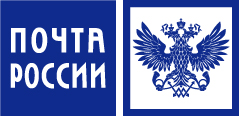 Почта России сообщает о режиме работы отделений в день Парада ПобедыПочта России сообщает о режиме работы отделений в день Парада Победы